We know getting approval for Conference Attendance can be a difficult process, so we’ve put together some details we think might make it easier to “sell” attending IPAC in 2016.NOTE: Remember everything is cheaper if you are a member!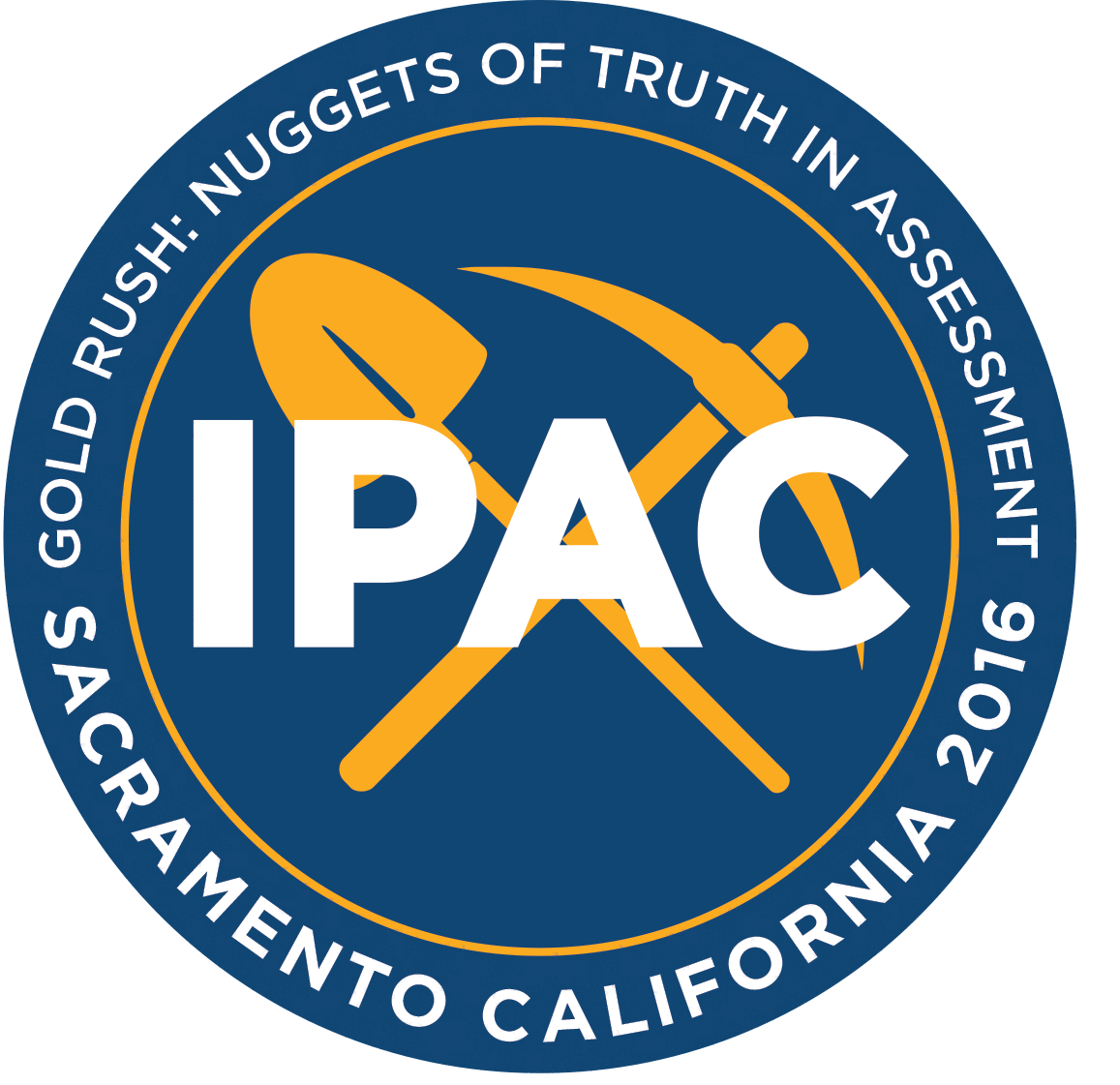 HOTEL 2016 Hotel Cost - $112 per nightKeynote Speakers:Dan Putka; HumRROHarry Brull; BCG Consulting GroupDeniz Ones; University of MinnesotaRyan Ross; Hogan AssessmentsGreg Hurtz; California State University: Sacramento2016 conference pricingHalf Day Workshop PricingHRCI and SHRM Credits	 - Recertification credits are always in high demand, and IPAC always gets both the workshops and conference itself approved.2015 Conference – 12.5 credits2015 Half Day Workshop – 3.5 creditsEarlyRegularLateMember$325$375$400Non-member$400$450$475Student$100$150$175EarlyMember$100Non-member$150Student$75